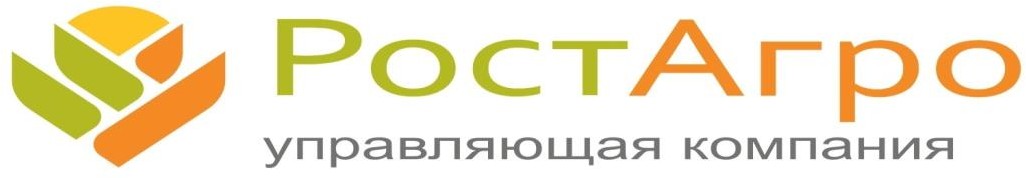 Общество с ограниченной ответственностью «Управляющая компания «РОСТАГРО» 440000, г. Пенза, ул. Революционная, стр. 71, помещение 1, этаж 2, тел.: +7 (8412) 99-77-10ОГРН 1110411002987, ИНН 0411156212, КПП 583601001О приглашении к участию в Конкурсе по выбору ПоставщикаУважаемые партнеры!Компания ООО «УК «РОСТАГРО» приглашает Вас принять участие в конкурсе на закупку услуг по поставке, монтажу и пуско-наладочных работ системы видеонаблюдения на объектах ООО ТАН3 (с. М. Сердоба, ТОК №1, ТОК №2). Принимаем во внимание коммерческие предложения с:Указать НДС, если есть необходимость Условия оплаты (100%, 50% или постоплата) Указать сроки выполнения работ Все оборудование должно быть сертифицированным (в случае если оно подлежит сертификации по законодательству РФ), и вся техническая документация (спецификации, описания, инструкции) должна быть написана на русском языке.Мистрюкова С.В.+7 (8412) 99-77-10, доб.1428 966 174 00 36e-mail: s.mistrukova@rostagro.orgТЕХНИЧЕСКОЕ ЗАДАНИЕна установку и обслуживание системы видеонаблюдения на объектах ООО «ТрастАгро-Нива3» 1. Общие сведения.1.1. Заказчик проекта.Заказчиком проекта является Общество с ограниченной ответственностью «ТрастАгро-Нива3» 440000, г. Пенза, ул. Революционная, д.71, этаж 2, пом. 5, тел.: +7 (8412) 99-77-10, ОГРН 1205800003144, ИНН 5836693124, КПП 583601001.1.2. Назначение системы видеонаблюдения.Система видеонаблюдения (далее система) предназначена для сбора, хранения и просмотра видеоинформации о происшествиях на объектах ООО «ТрастАгро-Нива3», расположенных на территории Пензенской области в радиусе 30 метров от расположения камеры.  Хранение записи 3~4 недели. Возможность в ночное время и при условии плохой видимости (снегопад, дождь) идентифицировать личность совершившего правонарушение, распознать номер автомобиля.1.3. Климатические условия применения системы видеонаблюдения:• Температура воздуха: -35…+40С;• Влажность воздуха: 0…80%1.4. Сроки (периоды) выполнения работНачало выполнения работ – дата подписания контракта, окончание выполнения работ – 30 календарных дней с даты подписания контракта.2. Основные функции системы.2.1. Запись. Система должна осуществлять круглосуточную и по движению запись видеоинформации с указанием номера видеокамеры, даты и времени.2.2. Просмотр. Система должна предусматривать возможность просмотра по локальной сети и сети «Интернет» текущего изображения с видеокамер в любое время суток, без прерывания записи c компьютера, подключенного к сети интернет, а также с мобильного устройства Android или iOS.2.3. Работа с видеоархивом. Система должна предусматривать возможность выполнения следующих действий параллельно процессу записи:● оперативный поиск и просмотр видеозаписи с заданной камеры за указанный временной интервал в пределах последних 3~4 недели;● сохранение интересующего фрагмента видеозаписи на USB-карте памяти или по сети на жестком диске ПК оператора.2.4. Зоны видеонаблюдения. Зоны видеонаблюдения системы должны покрывать:● Подъезды к объекту, в том числе входы и выходы в офисные помещения, места хранения ТМЦ и ГСМ, места выдачи ГСМ.● Территорию в радиусе от 5 до 30м в зависимости от расположения камеры, модели.● Площадь весовых, въездов на МТП, въездов на тока, склады, элеватор, ХПП, АЗС.2.5. Сбои в электроснабжении.• Переход на резервное питание должен происходить автоматически без нарушения установленных режимов работы и функционального состояния системы.• Резервный источник питания при падении напряжения в сети должен обеспечивать надежное выполнение основных функций системы в течение не менее 30 минут.• После длительного (вызвавшего отключение системы) отсутствия и последующего восстановления электроснабжения система должна включиться и автоматически перейти в режим записи видеоинформации с настройками, заданными до отключения электропитания.2.6. Ограничение доступа. Система должна предусматривать возможность входа по паролю для предотвращения несанкционированного доступа к ее ресурсам и настройкам.3. Оборудование.3.1. Видеорегистратор, программное обеспечение обязательно должны быть производителя Trassir, в связи с индивидуальными характеристиками объекта, совместимость с уже имеющимся на объектах Заказчика ПО ТРАССИР. Параметры видеорегистратора:- базовый функционал.В операционную систему заложены функции:- Active Search. высокоскоростной поиск по метаданным, поставляемым детектором движения;- Multi Search. одновременный просмотр событий, происходивших в разное время в определенной области;- параллельный показ до семи событий. Для запуска поиска достаточно выделить интересующую зону мышкой;- MultiStore. Запись видеопотока сразу на все диски. В случае выхода из строя одного диска пропадут фрагменты, а не массив информации;- Failover. Передача видеопотока с камер на резервный сервер в случае выхода из строя регистратора;- Mobile Client. Доступ к просмотру и настройке с мобильных устройств;- Fire. Детектор, построенный на основе математических расчетов: огонь распространяет пульсирующее инфракрасное излучение — сенсор реагирует на мерцание и посылает сигнал о возгорании;- Smoke, Детектор дыма;- Карта объекта;- Sabotage Detector. Контроль видеопотока — детекция расфокусировки, изменения направления мониторинга, заслона объектива, засветки, дисконнекта, потери сигнала;- Event Search. Фильтрация событий из архива по ключевым словам;- Защита паролем;- Разделение на пользователей.Постоянная лицензия с неограниченным сроком действия. Поддержка нейроаналитики.3.2. Камеры.В системе должны быть применены сетевые камеры видеонаблюдения с возможностью:- нейросетевой аппаратной аналитикой;- интеграции со СКУД;- вандалозащитное исполнение;- гарантия 5 лет.общее количество камер – 16, в т.ч.: • количество уличных камер– 14;• количество внутренних камер в помещениях– 2.Параметры видеокамер для наблюдения:Должна быть предусмотрена инсталляция видеокамер наружного наблюдения для покрытия территории объекта с характеристиками:Расположение видеокамер выбрать таким образом, чтобы обеспечивалось покрытие наблюдением всех зон, указанных в разделе 1 настоящего Задания.Предпочтительные места установки видеокамер указаны в приложении №1(схемы). Изменение расположения видеокамер — строго по согласованию с заказчиком.Камеры видеонаблюдения требуется разместить на капитальных стенах зданий, при невозможности данного типа размещения разрешается использовать столбы ЛЭП, расположенные на территории объекта Заказчика.3.3. Подсистема обработки видеоинформации.Должна быть предусмотрена инсталляция видеорегистраторов со следующими характеристиками, возможен один из вариантов:Каждый видеорегистратор должен быть оснащен жестким диском с объемом, соответствующим требованиям пункта 2.3.Параметры настройки видеозаписи в видеорегистраторе для расчёта объёма HDD:Оборудование для просмотра видеоизображения с видеорегистратора предоставляется Заказчиком в кол-ве 1 комплекта: Монитор (рекомендуемый не менее 27* с разъёмами HDMI), радиоуправляемая мышка, HDMI кабель ~5м.3.4 Требования по установке оборудования3.4.1. Оборудование должно быть размещено в охраняемом помещении в монтажном шкафу в помещении охраны, которое расположено на территории объекта. Для безопасности оборудования шкаф должен быть в антивандальном исполнении с толщиной металла 1.5мм и с уникальным ключом, который после завершения монтажа должен хранится у ответственного персонала. Шкаф предоставляет Подрядчик.Каждая точка установки должна быть оборудована источником бесперебойного питания. ИБП должен отвечать следующим условиям:• иметь защиту от перепадов сетевого напряжения;• обеспечивать работу видеосервера в течение не менее 30 минут с момента отключения основного электроснабжения.Электропитание ИБП и других потребителей 220В на объекте обеспечивается Заказчиком.Прокладка кабельных линий осуществляется воздушным путем уличным типом провода, подвязанного на трос. При необходимости изменения схемы или типа прокладки линий требуется дополнительное согласование с Заказчиком. Кабель для монтажа системы ip видеонаблюдения:4. Документация.Заказчику должна быть предоставлена следующая документация:1) Договор о поставке оборудования, монтажу и обслуживанию системы видеонаблюдения;2) Технологическое решение и схема размещения оборудования.5. Приемосдаточные испытания.5.1. После завершения монтажных и пусконаладочных работ проводятся приемосдаточные испытания, в ходе которых представитель заказчика подтверждает или не подтверждает работоспособность системы в рамках, оговоренных в настоящем ТЗ функциональных особенностей. В случае невыполнения указанных ниже условий параметры системы должны быть приведены в соответствии с данными пунктами ТЗ.5.2. Просмотр текущего изображения камер, состояние качества записи и воспроизведения, на рабочем месте охраны КПП. На компьютере оператора должны последовательно отображаться текущие изображения зон наблюдения со всех камер с оптимальным ракурсом.5.3. Проверка глубины видеоархива. Проверка глубины видеоархива проводится путем контрольной записи видеосигнала со всех камер в течение 1 часа в дневное (рабочее) время суток.5.4. Просмотр записи. Должен воспроизводиться фрагмент записи из произвольного выбранного временного интервала в пределах того периода, когда видеосервер находился в режиме записи.5.5. Сохранение записи. Выбранный фрагмент записи должен по команде Заказчика сохраняться в памяти жесткого диска ПК Заказчика. Сохраненный видеофрагмент должен воспроизводиться средствами ПО, поставляемого Подрядчиком в комплекте с оборудованием.5.6. Работа после сбоя питания. После принудительного отключения основного (сетевого) электропитания видеосервер и камеры должны функционировать в течение 30 минут. После принудительного отключения основного (сетевого) электропитания и включения видеосервер и камеры должны функционировать,настройки остаться неизменными.6. Сертификаты.Все оборудование должно быть сертифицированным (в случае если оно подлежит сертификации по законодательству РФ), и вся техническая документация (спецификации, описания, инструкции) должна быть написана на русском языке.7. Дополнительные условия:Предпочтительные места установки видеокамер должны быть определены совместно между Исполнителем и Заказчиком, на основе схемы расположения камер, предоставленной Заказчиком. Изменение расположения видеокамер — строго по согласованию с заказчиком.Конструкция системы должна обеспечивать:• взаимозаменяемость сменных однотипных составных частей; • удобство технического обслуживания и эксплуатации; • ремонтопригодность; • защиту от несанкционированного доступа к оборудованию и элементам управления; • санкционированный доступ ко всем элементам, узлам и блокам, требующим регулирования или замены в процессе эксплуатации.8. Гарантийный период Гарантийный период на выполненные работы и поставленное оборудование – 1 год с момента проведения приемосдаточных испытаний. Подрядчик несет ответственность за недостатки, обнаруженные в пределах гарантийного периода, если не докажет, что они произошли вследствие нормального износа объекта, либо ненадлежащего ремонта объекта, произведенного самим Заказчиком или привлеченными им третьими лицами.9. В гарантийный период Подрядчик выполняет обслуживание системы видеонаблюдения. Обслуживание системы видеонаблюдения должно включать в себя:1) Поддержание системы в работоспособном состоянии 24/7;2) Плановый выезд не реже чем 1 раз в месяц для осмотра, проверки всех систем и чистки объективов видеокамер;3) Неограниченное количество выездов в случае поломки оборудования в течение месяца;4) Замена видеокамер или оборудования вышедшего из строя не позже 24 часов с момента поломки;5) Консультация пользователей по вопросам эксплуатации системы. 10. Проектная документация.Подрядчик допускается к выполнению работ после утверждения Заказчиком рабочей документации (схема и технологические решения). Проектная документация должна быть разработана в соответствии с техническим заданием11. Условия выполнения работ.11.1. Перед началом работ выполнить обследование объекта совместно с представителем Заказчика, произвести необходимые замеры, уточнить расположение устанавливаемого оборудования.11.2. При выполнении работ Подрядчик должен обеспечить сохранность имущества Заказчика, а также не допускать ухудшения или порчи существующих конструкций, загрязнения помещений, территорий.11.3. Своевременно письменно информировать Заказчика о возможных неблагоприятных последствиях выполнения технического задания.11.4. Исполнять полученные в ходе выполнения работ указания Заказчика, если они не противоречат условиям настоящего технического задания.11.5. При выполнении работ соблюдать правила техники безопасности, охраны окружающей природной среды и противопожарной безопасности, а также технологию строительного производства. В случае причинения ущерба имуществу или здоровью третьих лиц в результате несоблюдения правил, технологии строительного производства, возмещение ущерба производится за счет средств Подрядчика.11.6. Работы проводятся в условиях действующего производства. Подрядчик обязан обеспечить проведение работ всем необходимым, включая временные подсоединения коммуникаций (обеспечение электроэнергией) в точках подключения, указанных Заказчиком.11.7. До начала работ предоставить Заказчику приказы о назначении ответственных лиц Подрядчика за производство работ. Все работники Подрядчика, не являющихся гражданами РФ, должны иметь документы, подтверждающих их право находиться и осуществлять трудовую деятельность на территории РФ.11.8. По окончании работ обязательно в течение 2 (двух) дней вывезти за пределы территории учреждения материалы, инструменты, приборы, инвентарь, изделия, конструкции, и другое имущество Подрядчика, использовавшееся для производства работ.11.9. Восстановить нарушенное при производстве работ благоустройство.11.10. Работы выполнить согласно действующих на момент производства работ СНиП, СанПиН, ГОСТ и других нормативных документов РФ.11.11. Вся ответственность при выполнении работ на объекте за соблюдение норм и правил по технике безопасности и пожарной безопасности возлагается на Подрядчика.11.12. Прием выполненных работ и технический надзор за выполнением данных работ осуществляют представители Заказчика.11.13. Организация в обязательном порядке должна быть зарегистрирована на территории Пензенской области для оперативного вмешательства в случае технических неисправностей.11.14. Представители подрядной организации должны иметь группу по электробезопасности не ниже 2.11.15. Обязателен технологический резерв устанавливаемого оборудования на складе подрядчика, для оперативного вмешательства в случае технической неисправности и для замены в гарантийном, не гарантийном случае.11.17. На точках на которых отсутствует точка доступа в интернет монтируется видеонаблюдение, просмотр осуществляется локально на объекте.11.18. Подключение к точке доступа интернета на объектах изначально не оборудованным каналом связи осуществляется силами Заказчика.11.19. На объекте перед началом работ и перед окончанием должен присутствовать представитель Заказчика для уточнения и корректировки установленного оборудования и корректировки углов обзора видеокамер12.  Контроль качества и приемка работ.12.1. В процессе выполнения работ устанавливается постоянный контроль за соблюдением технологии выполнения монтажных работ.12.2. Обнаруженные при осмотре дефекты должны быть исправлены до начала следующего этапа работ.12.3. Приемка объекта после завершения работ осуществляется в течение 2-х дней после получения Заказчиком уведомления Подрядчика о готовности результата работ к приемке.12.4. В день приема-передачи результата работ Подрядчик представляет Заказчику Акт о приемке выполненных работ по форме КС-2, Справку о стоимости выполненных работ и затрат по форме КС-3, при необходимости Подрядчик предоставляет Акт скрытых работ.12.5. Риск случайной гибели или случайного повреждения Объекта до его приемки несет Подрядчик.13. Оплата работ.Производится после подписания сторонами акта выполненных работ по форме КС-2, КС-3 на каждый выполненный объект. Авансовый платеж предусмотрен.14. Перечень объектов:- Пензенская обл., Малосердобинский р-н., с. М.Сердоба, ул. Королева д. 24Б, ТОК-1, ООО «ТрастАгро-Нива3», схема зон покрытия видеокамерами прилагается (приложение №1);- Пензенская обл., Малосердобинский р-н., с. М.Сердоба, ул. Комсомольская д. 72Б, ТОК-2, ООО «ТрастАгро-Нива3», схема зон покрытия видеокамерами прилагается (приложение №1).Процедура выбора поставщикаПроцедура выбора поставщика состоит из 3-х этапов:Аккредитация поставщика.Для прохождения аккредитации необходимо предоставить в срок  19 мая 2023г. полный перечень документов, приведенных в Приложении.Выбор предпочтительных поставщиков.При выборе предпочтительных поставщиков рассматриваются все коммерческие предложения от аккредитованных поставщиков, поступившие по электронной почте на адрес:purchase@rostagro.orgОбращаем Ваше внимание, что Стоимость предложения должна включать НДС (20%).Коммерческие (ценовые) предложения просьба направлять ответным письмом на e-mail: purchase@rostagro.org ; s.mistrukova@rostagro.org копией <m.fadeeva@rostagro.org> не позднее     12.00 ч      19 мая 2023г.Проведение переговоров с предпочтительными поставщиками.Проведение переговоров проводится с потенциальными поставщиками, предоставившими наиболее привлекательное ценовое предложение.Выбор победителя (-ей), объявление результатов.Решение о выборе поставщика по результату проведения конкурса будет объявлено Победителю путем направления электронного письма.Заключение договора.Победитель конкурса обязан подписать договор в предложенной редакции не позднее 5 дней с момента объявления победителя.                                                                    Приложение       Перечень документов для аккредитации контрагента для юридических лиц (копии):Карточка партнера;УставСвидетельство о государственной регистрации юридического лица (ОГРН);Свидетельство о постановке на учет в налоговом органе (ИНН);Устав (со всеми изменениями и дополнениями);Протокол/Решение уполномоченного органа управления об избрании единоличного исполнительного органа;Приказ о вступлении в должность/ назначении единоличного исполнительного органа;Выписка из ЕГРЮЛДоверенность представителя (при подписании договора представителем на основании доверенности); 10. Паспорт руководителя;Приказ о назначении главного бухгалтера;Бухгалтерский баланс и отчет о прибылях и убытках за последний отчетный период с отметкой налогового органа;	Налоговая декларация по налогу на добавленную стоимость за последний отчетный период с отметкой налогового органа.для индивидуальных предпринимателей (копии):Карточка партнера;Свидетельство	о	государственной	регистрации	физического	лица	в	качестве	индивидуального предпринимателя (ЕГРИП);Свидетельство о постановке на учет в налоговом органе (ИНН)Паспорт;Доверенность представителя (при подписании договора представителем на основании доверенности);Справка (за подписью индивидуального предпринимателя и главного бухгалтера) о применяемой системе налогообложения.Исх. № б/нот «16» мая 2023 г.Руководителю организацииНаименованиеКоличествоТехнические характеристикиУличная камера12 шт TR-D2251WDIR4 v2 2.8 Уличная 5Мп IP-камера с ИК-подсветкой. Матрица 1/2.8" CMOS, разрешение 5Мп (2592x1944) @25fps, чувствительность: 0.003Лк (F1.8), режим "день/ночь" (механический ИК-фильтр), объектив 2.8 мм, поддержка кодеков H.264/H.264+/H.265/H.265+, real WDR (120dB), 3D-DNR, BLC, Defog, двусторонний аудиоканал (встроенный микрофон, аудиовход/выход), тревожные вход/выход, слот для MicroSD до 128 Гб, питание PoE (802.3af) / 12V DC, -40°C ... +60°C, IP67, TVS 4000V, ИК-подсветка до 40 м. Внутренняя камера2 (Помещение охраны) штTR-D8221WDIR3 2.8 Компактная 2MP IP-камера с ИК-подсветкой. Матрица 1/2.8" Sony CMOS STARVIS 2MP, чувствительность: 0.003Лк (F1.8) / 0Лк (ИК вкл.), разрешение FullHD(1920*1080) @ 25 fps, кодек H.265+, объектив 2.8 мм, режим "день/ночь" (механический ИК-фильтр), WDR (120 dB), 3D-DNR, ROI, Defog, двусторонний аудиоканал (линейный выход, встроенный микрофон).Уличная камера2 штTR-D2223WDZIR7 v2 2.7-13.5 (распознавание номеров)НаименованиеКоличествоТехнические характеристики18-канальный видеорегистратор1Trassir NVRФормат сжатияРазрешениеКадры в секКачество видеоН2641920*1080 и 2592x194415-25среднееНаименованиеКоличествоТехнические характеристикиИсточник бесперебойного питания1Тип - line-interactiveВыходная мощность 2000 ВА / 1200 Вт.Форма выходного сигнала - ступенчатая аппроксимация синусоиды.Батарея, Время зарядки 4-5 часовВход/ВыходНоминальное входное напряжение 154 - 290 ВтВходная частота - 50 ГцНа входе 1-фазное напряжениеНа выходе 1-фазное напряжениеЗащита от перегрузки - естьЗащита от короткого замыкания - естьНаименованиеТехнические характеристикиКабель «витая пара» (LAN) для структурированных систем связи, уличнаяКабель витая пара UTP, категория 5e, 4 пары (24 AWG), Медный одножильный (Cu Solid), диаметр жилы 0.48 мм, оболочка полиэтилен (PE), монтаж -15...+60°С, эксплуатация -50...+60°С,  (305 м).